RASPORED POLAGANJA MATURSKIH I ZAVRŠNIH ISPITA ZA REDOVNE UČENIKE U JUNSKOM ISPITNOM ROKUOdjeljenje III-3, zanimanje krojačKomisija:1.    Likić Merima, predsjednik2.    Iz tabele, ispitivač3.  Durmišević Alma, članOdjeljenje III-4, zanimanje krojačKomisija:1.    Kulovac Ramiz, predsjedink2.    Iz tabele, ispitivač3.    Bosno Jasmina, članOdjeljenje IV-1, Dizajner tekstila i odjećeKomisija:1.    Ganić Amra, predsjednik2.    Iz tabele, ispitivač3.    Đekić AdisaOdjeljenje IV-2, Tekstilni tehničar konstruktror-modelarKomisija:1.    Mulić Elbasa,, predsjednik2.    Iz tabele, ispitivač3.    Stambol, Amela, članOdjeljenje IV-3, Tekstilni tehničar konfekcionarKomisija:1.    Đozo Sanela, predsjednik2.    Iz tabele, ispitivač3.    Delić Aida, članBosna i HercegovinaFederacija Bosne i HercegovineKANTON SARAJEVO          Srednja škola za tekstil, kožu i dizajn Sarajevo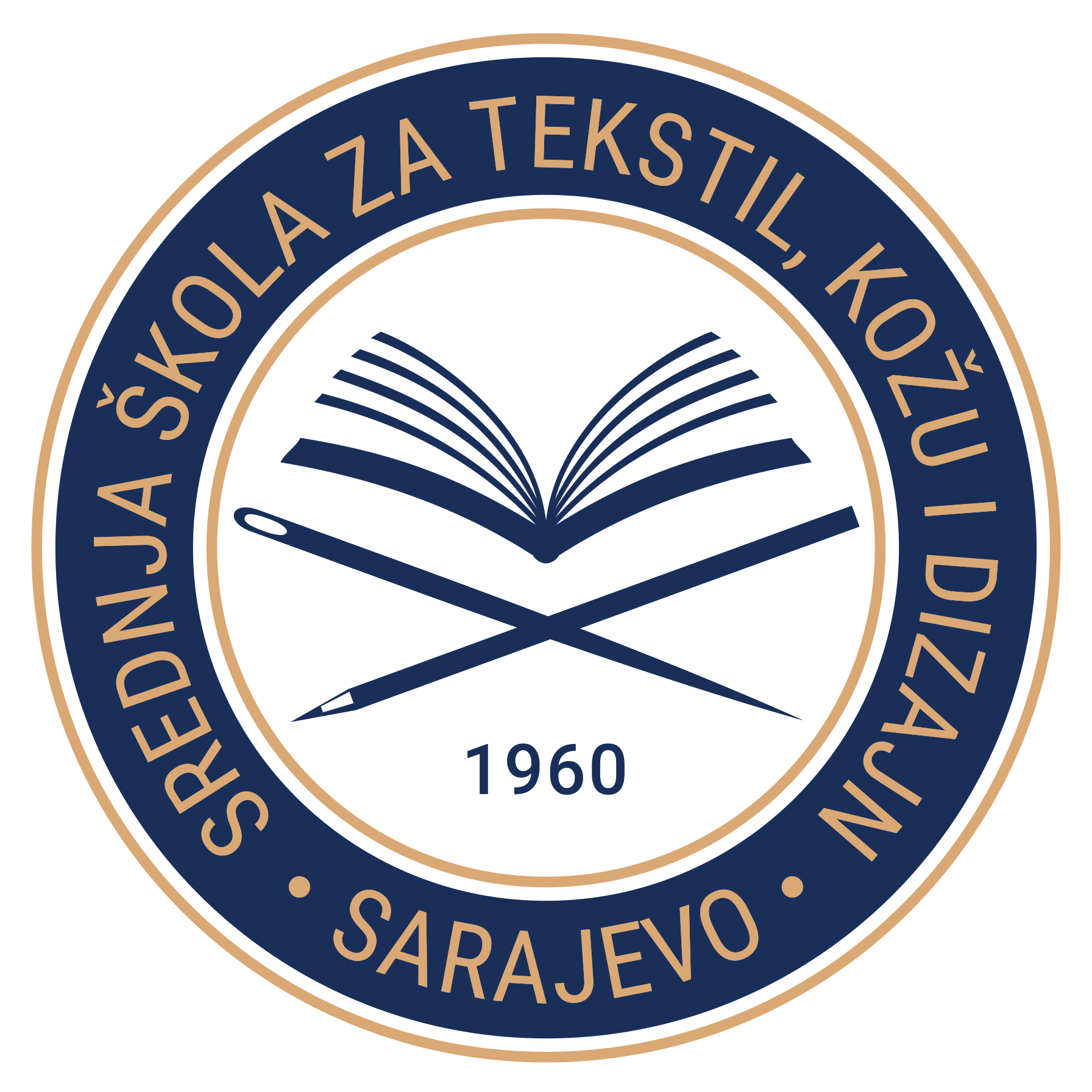 Bosnia and HerzegovinaFederation of Bosnia and HerzegovinaCANTON SARAJEVOHigh school for textile, leather and design SarajevoDatumVrijemeIspitProfesorBroj 01.6.20239:00 – 14:00Praktični radDelić Aida701.6.20239:00 – 14:00Praktični radKulovac Ramiz402.6.202310:00Praktični rad i Usmena odbrana praktičnog radaDelić Aida702.6.202312:00Praktični rad i Usmena odbrana praktičnog radaKulovac Ramiz405.6.2023.14:00Bosanski jezik i književnostHodžić Amela11Bosna i HercegovinaFederacija Bosne i HercegovineKANTON SARAJEVO          Srednja škola za tekstil, kožu i dizajn SarajevoBosnia and HerzegovinaFederation of Bosnia and HerzegovinaCANTON SARAJEVOHigh school for textile, leather and design SarajevoDatumVrijemeIspitProfesorBroj 01.6.20239:00 – 14:00Praktični radLivadić Mubera8 01.6.20239:00 – 14:00Praktični radBosno Jasmina6 02.6.202313:00Praktični rad i Usmena odbrana praktičnog radaLivadić Mubera802.6.202314:00Praktični rad i Usmena odbrana praktičnog radaBosno Jasmina605.6.2023.13:00Bosanski jezik i književnostKarić Selma14Bosna i HercegovinaFederacija Bosne i HercegovineKANTON SARAJEVO          Srednja škola za tekstil, kožu i dizajn SarajevoBosnia and HerzegovinaFederation of Bosnia and HerzegovinaCANTON SARAJEVOHigh school for textile, leather and design SarajevoDatumVrijemeIspitProfesorBroj 02.6.2023. 10:00Usmena odbrana maturskog radaŠahman Rasim6 02. 6. 2023 12:00Usmena odbrana maturskog radaKozica Behudin14 05.6.2023. 14:00Bosanski jezik i književnostKarić Selma20DatumVrijemeIspitProfesorBroj 02.6.2023. 13:00Usmena odbrana maturskog radaRamić Dženana2 02. 6. 2023 11:00Usmena odbrana maturskog radaKozica Behudin12 05.6.2023. 14:00Bosanski jezik i književnostKarić Selma14Bosna i HercegovinaFederacija Bosne i HercegovineKANTON SARAJEVO          Srednja škola za tekstil, kožu i dizajn SarajevoBosnia and HerzegovinaFederation of Bosnia and HerzegovinaCANTON SARAJEVOHigh school for textile, leather and design SarajevoDatumVrijemeIspitProfesorBroj 02. 06. 2023. 11:00Usmena odbrana maturskog radaDurmišević Samir20 05. 6. 2023. 14:00Bosanski jezik i književnostKarić Selma20